Budget is based on an average income and expenses per monthIncome	per month in € (rounded)Student Finance, loan(If applicable)Social benefits to cover your healthinsurance (Zorgtoeslag) (If applicable)Monthly financial support by your parentsIncome from internshipsIncome from workOther incomeSpecify other incomeTotal incomeExpenses	per month in € (rounded)RentCost of livingDebts to repaidTravel expensesStudy costs (books etc.)Health insuranceOther insurancesTuition fee EUROther expensesSpecify other expenses:Total expensesProcedurePlease submit your application to the Student Counsellors as soon as possible. You can do this by sending your application to .Incomplete applications or applications received too late will not be processed. Your application is only complete when your fully completed this form and add the requested attachments to your e-mail:Explanation of your budgetMotivation letter, mentioning the following points:Who are you, how were you (financially) affected by the war or the natural disaster?An explanation that shows you are in need for financial supportA copy of your debit card SignatureI confirm that the above information has been truthfully completed.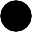 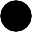 Date	Student numberTo be completed by Student Counsellor: Student Counsellor (name)Date